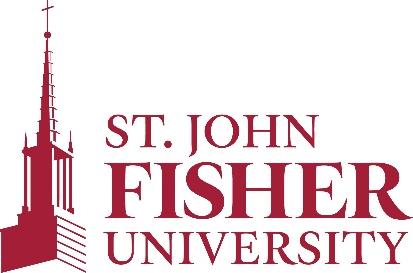 Office of Sponsored Programs and Foundation RelationsPROCEDURES FOR MONITORING GRANT PROGRESSCreated April 2021; Last reviewed: August 2021Next review: Fall 2023PURPOSEThe purpose of these procedures is to set guidelines for the Grant Coordinator when performing check-in meetings with the PI/PD and monitor grant progress.  BACKGROUNDThe Grant Coordinator (GC) for Sponsored Programs schedules regular meetings with PI/PDs implementing one or more grants.  The GC schedules monthly meetings or as requested by the PI/PD (individuals with more experience implementing grant projects may not need monthly meetings). The GC documents the meetings using the PI/PD Grant Progress Checklist.  TOPICS TO REVIEW WITH PI/PD DURING MEETINGSQuarterly check-in meetings On a quarterly basis (based on the College’s fiscal year), the Senior Staff Accountant is invited to join the meeting with the GC and the PI/PD to review grant expenditures and balances, as well as discuss personnel activity reports. During the check-in, the Grant Coordinator will remind the PI/PD to ensure that their IRB approval remains valid, if they are conducting human subjects research.Grant anniversary meetingOn the grant anniversary, the GC will meet with the PI/PD to discuss the following:Financial conflict of interest requirementsResponsible Conduct of Research requirementsIdentification of foreign influencesEquipment inventory120 days prior to the end of the awardThe GC and the Senior Staff Accountant will schedule a meeting with the PI/PD 120 days prior to end of the award to discuss close-out procedures.  Please see the close-out procedures document for further details.Final Report to Assistant ProvostFollowing any meeting with the PI/PD, the GC provides a summary of the meeting to the Assistant Provost. They will develop a plan of action if one is required.  They will also inform the Senior Staff Accountant if there are any budgetary issues. Status of grant projectAre you meeting the milestones of the grant project?Have you been able to complete objectives?ChallengesHave you encountered any problems/challenges?What are the possible solutions to solve those challenges?PersonnelHave there been any changes to personnel implementing the grant project?Budget/SpendingHow is the spending going? Are there remaining funds in any budget lines that need to be spent or carried over into the next grant year? If your grant includes student stipends or scholarships, have you reconciled your numbers with Student Financial Services?Upcoming deadlinesGrant Coordinator reviews upcoming reporting deadlines/instructions for submission with PI/PD. Grant Coordinator will provide feedback on report before submission.Subrecipient monitoring (if applicable)Is the subrecipient completing deliverables (e.g., achieved project milestones, submitted progress reports)?Has the subrecipient submitted invoices?CertificationsDid you complete CITI effort reporting training?If your students are engaged in federally funded research, did they complete CITI RCR training?Is your FCOI certification up-to-date?